Dia do Contador - 22 de SetembroFoi escolhido como dia do contador o dia 22 de setembro (Dia do Bacharel em Ciências Contábeis), por ter sido criado, nesta data, em 1945, o Curso de Ciências Contábeis.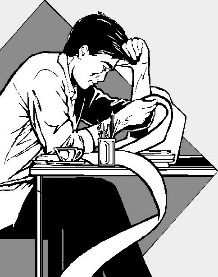 A criação da data homenageou a criação do curso de Ciências Contábeis na Universidade Federal de Minas Gerais (UFMG).Ou seja, a data marca um fato histórico: a criação do primeiro curso de Ciências Contábeis no Brasil, com a assinatura do Decreto-lei nº 7.988, em 22 de setembro de 1945, pelo então presidente Getúlio Vargas.Antes, havia dois cursos técnicos: o de Contabilidade e o de Contador, mas nenhum com validade de ensino superior. O documento assinado por Vargas determinou a criação de um curso com duração de quatro anos e seguindo regime anual. Do primeiro ao terceiro ano, o aluno deveria cursar cinco disciplinas. No último ano de estudo, eram ministradas seis disciplinas."O fato de escolherem um dia para homenagear o Contador mostra a importância desse profissional. A formação em nível superior permite a atuação em áreas como Perícia e Auditoria, que requerem maior especialização. É uma justa homenagem que a comemoração seja na mesma data da criação do primeiro curso de Ciências Contábeis do País", declarou o presidente do CRC SP, Luiz Fernando Nóbrega.OBS.: O termo contador refere-se, apenas, ao profissional com Bacharelado em Contabilidade.25 de Abril - Dia do Contabilista"Trabalhemos, pois, bem unidos, tão convencidos de nosso triunfo, que desde já consideramos 25 de abril o Dia do Contabilista Brasileiro".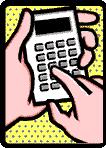 Com esta frase, dita no meio de um discurso de agradecimento a uma homenagem que recebia dos profissionais contábeis, o senador e Patrono dos Contabilistas, João Lyra, instituiu o Dia do Contabilista, prontamente adotado pela classe contábil e, atualmente, oficializado em grande número de municípios. Era o ano de 1926.Em dezembro do ano anterior, João Lyra havia sido eleito presidente do Conselho Perpétuo dos Contabilistas Brasileiros e, em toda a sua vida parlamentar, propôs e fez aprovar várias leis em benefício da profissão contábil.Em seu discurso de agradecimento, Lyra homenageou outro grande Contabilista, Carlos de Carvalho: "Quando, em 1916, justifiquei, no Senado Federal, a conveniência de se regularizar o exercício de nossa profissão, acentuada a merecida e geral confiança que adviria do abono da classe, por seus mais circunspectos representantes, à capacidade moral e técnica dos Contadores, foi o grande e saudoso mestre paulista uma autoridade sem equivalente no Brasil, como bem disse o senhor Amadeu Amaral, quem me endereçou os primeiros e os mais desvanecedores protestos de apoio e de solidariedade".O Dia do Contabilista foi oficialmente instituído pela Lei Estadual nº 1.989, em 23 de maio de 1979.Em abril de 2012, o CFC (Conselho Federal de Contabilidade) determinou que o Sistema CFC/CRCs passasse a substituir o termo Contabilista, por Profissional da Contabilidade.De acordo com ofício dirigido aos CRCs, “a alteração da terminologia... deve-se ao processo de modernização da profissão. A edição da Lei nº 12.249/2010, publicada no dia 14 de junho de 2010, representou um marco nesse processo”.O ofício informava também que “o Plenário do CFC deliberou pela substituição do termo Contabilista por Profissional da Contabilidade, quando houver referência conjunta a Contadores e Técnicos. Esta decisão vem sendo respeitada, inclusive, nos conteúdos das normas editadas pelo CFC”.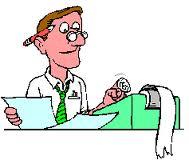 No memorial da gestão presidencial 1991/1995, do Conselho Regional de Contabilidade do Estado de São Paulo, encontra-se o seguinte texto: "Em 25 de abril comemora-se em todo o Brasil o Dia do Contabilista. A data foi criada em 1926 durante um almoço realizado em São Paulo em homenagem ao Senador João Lyra, que havia consolidado conquistas da Classe no Senado Federal."Aos poucos, as comemorações foram ganhando força em todos os estados até esta data se tornar nacional. Atualmente, o dia 25 de abril é utilizado pelas várias entidades representativas do meio contábil e pelas escolas como uma oportunidade para congregar os profissionais e refletir sobre o presente e futuro da Contabilidade no Brasil.